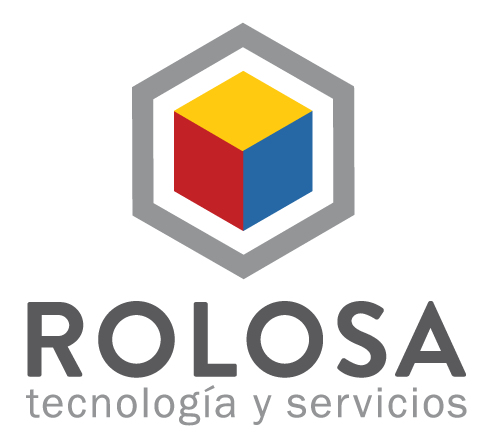 IconoDescripciónComputadora iniciada, agente AMC instalado e iniciado, acceso habilitado.Computadora iniciada, agente AMC no instalado.Computadora iniciada, agente AMC instalado, no se tiene acceso.Computadora apagada o sin conexión de red, agente AMC instalado, no se tiene acceso.Computadora apagada o sin conexión red, agente AMC no instalado.Hay operaciones pendientes guardadas, mientras la computadora se encuentra apagada o sin conexión a la red, o sin acceso al agente AMC. Las operaciones se ejecutaran en cuanto la computadora se una al “Security Enviorment” nuevamente.Hay operaciones pendientes y comandos guardados, si el agente AMC está configurado en modo PULL. Las operaciones se ejecutaran cuando el agente AMC se sincronice.El AMC esta intentando establecer una conexión o se encuentra ejecutando un comando.Error en la computadora o grupoAdvertencias o notificaciones en una computadora o en el grupo.Grupo virtual de computadoras.Grupo filtrado  de computadoras.Paquete de software en el ”Software Repository”Agente AMC instalado en la computadora.Paquete de software instalado en la computadora.Archivo de actualización en modo test, listo para ser aplicado.Estado de error. Computadora, producto  o el grupo debe ser escaneado.